Matsedel Myrstugubergets FriskolaV 23, 5 -9 juniMåndag: Skolan är stängdTisdag: Skolan är stängdOnsdag: Fiskgratäng med grön curry samt ris (Innehåller: fisk, lök, vitlök, paprika, curry, kokos, ris)Torsdag: Kycklingfilé med potatismos och rödvinssås (Innehåller: fågel, mjölkprotein, potatis, soja, baljväxter)Fredag: Korv med brödVeronica och Kratai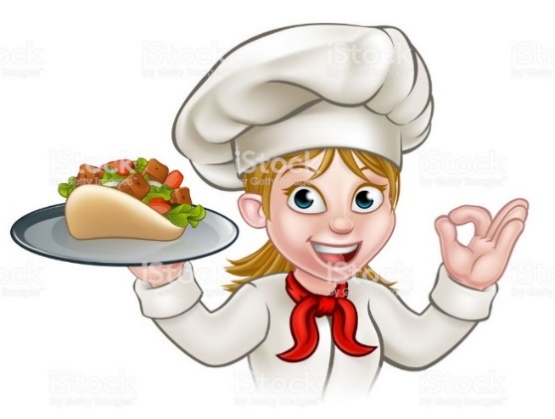 